JAWAHAR Engineering & Facility In ChargeA Mechanical Engineer & MBA graduate specialized in Marketing & Human Resource  with over 6  years of experience in Facility Management & Maintenance, Health & Safety, Procurement & contract management, and Team Management 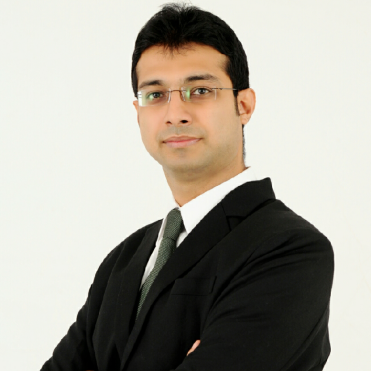 Telephone: C/o 971501685421 Mail: jawahar.378278@2freemail.com Date of Birth: 15th November 1986Nationality: IndianVisa Status: Visit VisaLanguage: English & HindiAddress: UAE, DubaiAvailability: Can Join Immediately  PROFILE SUMMARYA result-oriented professional with over 6 years of experience with St. John’s Medical College Hospital as Engineering & Facilities In charge.Hands-on experience in resource planning, monitoring performance, project management, risk assessments, HVAC design, budget management.Proficient in Health & Safety, soft/Hard facility Management, Maintenance.Deft in:Planning and overseeing building work/ renovationAllocating and managing space within buildingsManaging building maintenance activitiesCoordinating cleaning, catering and parking servicesLeveraged skills in ensuring that facilities meet government regulations and environmental, health and security standardsTrack record of advising on energy efficiency and cost-effectiveness and supervising multi-disciplinary teams including maintenance, grounds and custodial workers.Experienced in evaluating, responding to tender documents, generating BOQ and providing design drawings to support the same according standards.Proficiency in recommending modifications to minimize escalations/ breakdowns, reduce rejection, realize operational efficiencies, control variability, costs & reduce project cycle time.Efficient in coordinating with various statutory bodies for availing mandatory sanctions, permits as well as obtaining permission for execution of project work.Familiar with occupation hazards and corresponding safety precautions necessary for the safe performance of assigned duties.An effective communicator with exceptional relationship management & problem solving skills.CORE COMPENTENCIESFacility Management & Maintenance       Financial Forecasting/Budgeting and Costing         Logistics – Purchase/Contract Mgmt  Planning & Designing                               Engineering Maintenance                                        Vendor Management/ NegotiationsTeam Mgmt./Cross-functional                Project Execution                                 Coordination    ACADEMIC DETAILSMBA (Marketing & Human Resources Management) from SDM College Of Business Management, Mangalore University  in 2011.                         BE (Mechanical Engineering) from St.Joseph Engineering College, Visveswariah Technological University in 2009.  ACCOMPLISHMENTSSteered and managed final stages of hospital expansion project areas like new Ward Block, Cafeteria, ICUCredited for renovating and setting up of  Operation theatersMerit of initiating & establishing a laundry to the capacity of 2500 bedsSuccess in redo, redesign & renovation of the chapel Leveraged skills in steering complete renovation of Hemo Dialysis Centre, Clinical Pathology Laboratory, Coronary Care Unit, Intensive Care UnitNoted for designing the set-up of Multisensory Therapy room, 350 seater Auditorium & Board roomMerit of successfully saving bills by 30%through installation of equipment for reduction in billsMaintained building and support services such as HVAC, refrigeration, compressed air, lighting and plumbing and so on ORGANIZATIONAL EXPERIENCESt. John’s Medical College Hospital                                          Engineering & Facilities In charge (Sept’11-Jan’18) 
Industry: Healthcare Service Provider in Bangalore, IndiaAdministering existing facilities to ascertain their condition and preparing reports depicting the condition, deficiencies observed, designs necessary for repairs, and estimated cost of repair (HVAC, D.G, Lift, U.PS, boiler and servo, medical gas system &panel)Maintaining a comprehensive hospital engineering maintenance management system including  4 Engineers 5 supervisors & 90 maintenance personnel.Collaborating with Hospital staff to meet NABH standards.Coordinating with Purchase Department for capital purchases.Working as a part of the Hospital Promotional Committee for process control and performance appraisals.Directing all aspects of building and grounds maintenance including HVAC, carpentry, boilers, plumbing, electrical, general mechanical, grounds, electrical masonry and painting.Governing all corrective maintenance, preventative maintenance and predictive maintenance for the buildings, building systems and equipment.Negotiating contracts with architects, engineers, contractors and vendors.Managing facility management, housekeeping, engineering services, safety and security, including new project transition management, spare and procurement, manpower related issue.Attending & resolving issues related to medical gas operations & maintenance, HVAC and electrical issues & remains current with latest HVAC technology trends.IT SKILLSCADMicrosoft Office Suite (Excel, PowerPoint, Word & Outlook)Windows OS (7, Vista, XP, 2000 & 98), LinuxACADEMIC PROJECTSTitle: Consumer Behavior Analysis and Awareness Study, during MBATitle: Branding of Petroleum Products, during Internship